Ek 1…………………………………… okuluÖğretmenin;   Adı……….: Soyadı...:1-)  Giriş sayfası resmi:  bu alana örnek resimdeki gibi ekran görüntüsü yerleştirilecektir.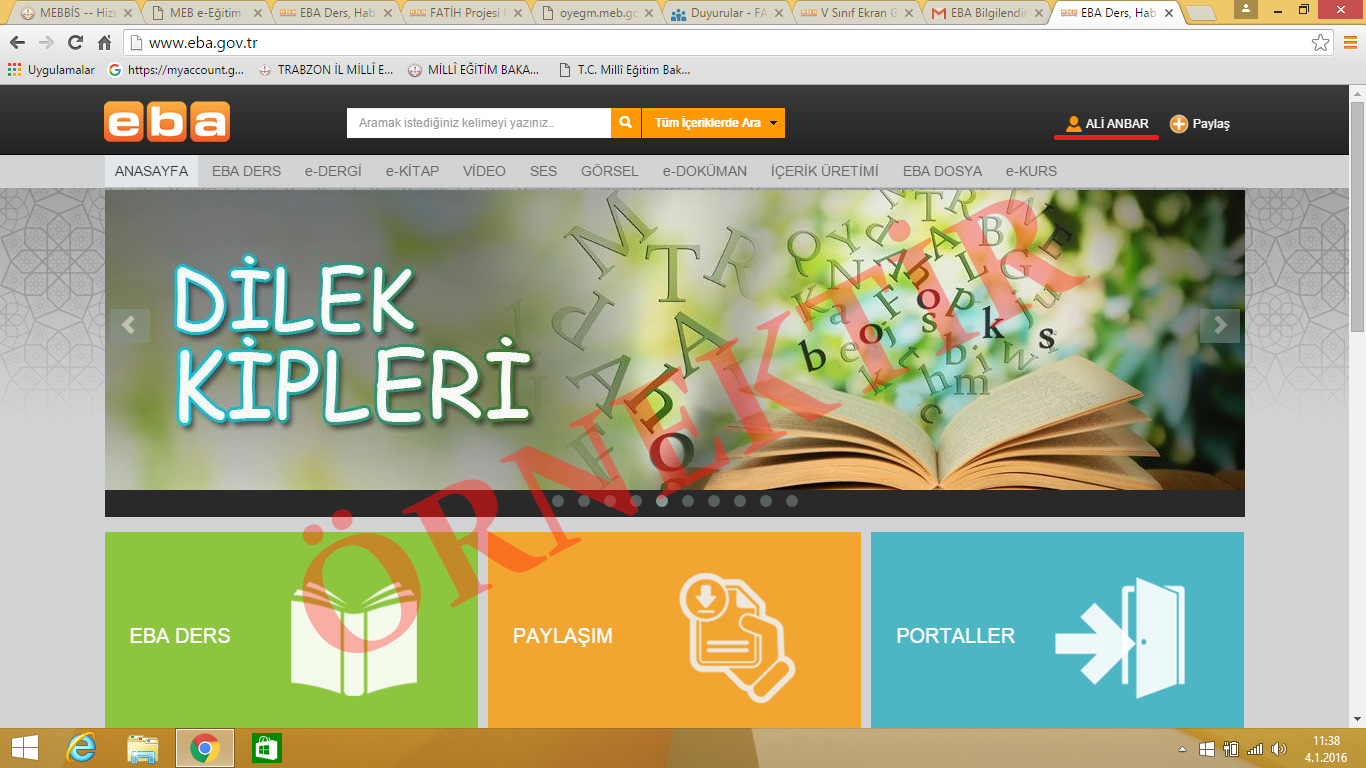 2-) İstek  ve şikayetler: